RESOLUTION NO.__________		RE:	CERTIFICATE OF APPROPRIATENESS UNDER THE			PROVISIONS OF THE ACT OF THE 			LEGISLATURE 1961, JUNE 13, P.L. 282 (53			SECTION 8004) AND BETHLEHEM ORDINANCE NO.			3952 AS AMENDED.		WHEREAS, it is proposed to replace the roof at 438 High Street.		NOW, THEREFORE, BE IT RESOLVED by the Council of the City of  that a Certificate of Appropriateness is hereby granted for the proposal.		  			Sponsored by: (s)											            (s)							ADOPTED BY COUNCIL THIS       DAY OF                        2016							(s)													  President of CouncilATTEST:(s)							        City ClerkHISTORICAL & ARCHITECTURAL REVIEW BOARDAPPLICATION #:  OWNER: 	           __________________________________________________________________________The Board upon motion by Nancy Shelly and seconded by Marsha Fritz adopted the proposal that City Council issue a Certificate of Appropriateness for the following:  The approved shingle color will be Antique Slate Gray.Chimney flashings are to be lead coated copper metal or copper material.Valleys to be same material as chimney flashings.Drip edge to be same color as white trim.5.   The motion was unanimously approved.__________________________________________________________________________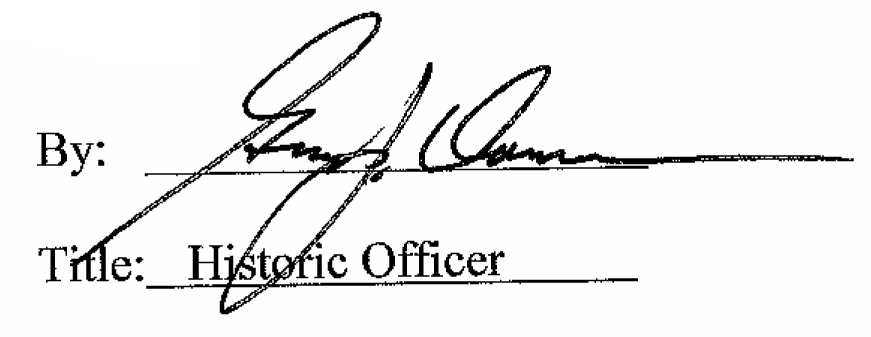 Date of Meeting: October 5, 2016